от 23 декабря 2021 года									         № 1515Об утверждении Административного регламента по предоставлению на территории городского округа город Шахунья Нижегородской области государственной услуги «Предоставление информации об образовательных программах и учебных планах, рабочих программах учебных курсов, предметов, дисциплин (модулей), календарных учебных графиках образовательных организаций городского округа город Шахунья Нижегородской области»В соответствии с Федеральным законом Российской Федерации от 27.07.2010 
№ 210-ФЗ «Об организации предоставления государственных и муниципальных услуг», Федеральным законом от 29.12.2012 № 273-ФЗ «Об образовании в Российской Федерации», распоряжением Правительства Российской Федерации от 17.12.2009 № 1993-р «Об утверждении сводного перечня первоочередных государственных и муниципальных услуг, предоставляемых органами исполнительной власти субъектов РФ и органами местного самоуправления в электронном виде, учреждениями субъектов РФ и муниципальными учреждениями», постановлением Правительства РФ от 16.05.2011 № 373 «О разработке и утверждении административных регламентов исполнения государственных функций и административных регламентов предоставления государственных услуг», распоряжением Правительства Нижегородской области от 29.04.2010 № 773-р «Об утверждении календарного плана перехода на предоставление (исполнение) первоочередных государственных и муниципальных услуг (функций), оказываемых (исполняемых) органами исполнительной власти Нижегородской области, органами местного самоуправления муниципальных образований Нижегородской области, государственными и муниципальными учреждениями Нижегородской области в электронном виде», администрация городского округа город Шахунья Нижегородской, администрация городского округа город Шахунья Нижегородской области  п о с т а н о в л я е т :1. Утвердить прилагаемый административный регламент предоставления муниципальной услуги «Предоставление информации об образовательных программах и учебных планах, рабочих программах учебных курсов, предметов, дисциплин (модулей), календарных учебных графиках образовательных организаций городского округа город Шахунья Нижегородской области».2. Начальнику общего отдела администрации городского округа город Шахунья Нижегородской области обеспечить размещение настоящего постановления в установленном порядке на официальном сайте администрации городского округа город Шахунья Нижегородской области.3. Настоящее постановление вступает в силу со дня его подписания.4. Со дня вступления в силу настоящего постановления признать утратившим силу:- постановление администрации городского округа город Шахунья Нижегородской области от 20.08.2018 № 1138 «Об утверждении административного регламента по предоставлению муниципальной услуги «Предоставление информации об образовательных программах и учебных планах, рабочих программах учебных курсов, предметов, дисциплин (модулей), календарных учебных графиках образовательных организаций городского округа город Шахунья Нижегородской области»;- постановление администрации городского округа город Шахунья Нижегородской области от 25.10.2018 № 1400 «О внесении изменений в постановление администрации городского округа город Шахунья от 20.08.2018 № 1138 «Об утверждении административного регламента по предоставлению муниципальной услуги «Предоставление информации об образовательных программах и учебных планах, рабочих программах учебных курсов, предметов, дисциплин (модулей), календарных учебных графиках образовательных организаций городского округа город Шахунья Нижегородской области»;- постановление администрации городского округа город Шахунья Нижегородской области от 17.12.2018 № 1666 «О внесении изменений в постановление администрации городского округа город Шахунья от 20.08.2018 №1138 «Об утверждении административного регламента по предоставлению муниципальной услуги «Предоставление информации об образовательных программах и учебных планах, рабочих программах учебных курсов, предметов, дисциплин (модулей), календарных учебных графиках образовательных организаций городского округа город Шахунья Нижегородской области»;- постановление администрации городского округа город Шахунья Нижегородской области от 18.01.2019 № 53 «О внесении изменений в постановление администрации городского округа город Шахунья от 20.08.2018 1138 «Об утверждении административного регламента по предоставлению муниципальной услуги «Предоставление информации об образовательных программах и учебных планах, рабочих программах учебных курсов, предметов, дисциплин (модулей), календарных учебных графиках образовательных организаций городского округа город Шахунья Нижегородской области»;- постановление администрации городского округа город Шахунья Нижегородской области от 20.02.2019 № 173 «О внесении изменений в постановление администрации городского округа город Шахунья от 20.08.2018 № 1138 «Об утверждении административного регламента по предоставлению муниципальной услуги «Предоставление информации об образовательных программах и учебных планах, рабочих программах учебных курсов, предметов, дисциплин (модулей), календарных учебных графиках образовательных организаций городского округа город Шахунья Нижегородской области»;	- постановление администрации городского округа город Шахунья Нижегородской области от 13.05.2019 № 509 «О внесении изменений в постановление администрации городского округа город Шахунья от 20.08.2018 № 1138 «Об утверждении административного регламента по предоставлению муниципальной услуги «Предоставление информации об образовательных программах и учебных планах, рабочих программах учебных курсов, предметов, дисциплин (модулей), календарных учебных графиках образовательных организаций городского округа город Шахунья Нижегородской области»;- постановление администрации городского округа город Шахунья Нижегородской области от 15.10.2019 № 1138 «О внесении изменений в постановление администрации городского округа город Шахунья от 20.08.2018 № 1138 «Об утверждении административного регламента по предоставлению муниципальной услуги «Предоставление информации об образовательных программах и учебных планах, рабочих программах учебных курсов, предметов, дисциплин (модулей), календарных учебных графиках образовательных организаций городского округа город Шахунья Нижегородской области»;- постановление администрации городского округа город Шахунья Нижегородской области от 24.12.2019 № 1546 «О внесении изменений в постановление администрации городского округа город Шахунья от 20.08.2018 № 1138 «Об утверждении административного регламента по предоставлению муниципальной услуги «Предоставление информации об образовательных программах и учебных планах, рабочих программах учебных курсов, предметов, дисциплин (модулей), календарных учебных графиках образовательных организаций городского округа город Шахунья Нижегородской области».5. Контроль за исполнением настоящего постановления возложить на первого заместителя главы администрации городского округа город Шахунья Нижегородской области А.Д. Серова.Глава местного самоуправлениягородского округа город Шахунья						          Р.В.КошелевУТВЕРЖДЕНпостановлением администрациигородского округа город ШахуньяНижегородской областиот 23.12.2021 г. № 1515АДМИНИСТРАТИВНЫЙ РЕГЛАМЕНТпо предоставлению муниципальной услуги "Предоставлениеинформации об образовательных программах и учебных планах,рабочих программах учебных курсов, предметов, дисциплин(модулей), календарных учебных графиках образовательных организаций городского округа город ШахуньяНижегородской области"Раздел 1. ОБЩИЕ ПОЛОЖЕНИЯ1.1. Предмет регулирования административного регламента.Административный регламент по предоставлению муниципальной услуги "Предоставление информации об образовательных программах и учебных планах, рабочих программах учебных курсов, предметов, дисциплин (модулей), календарных учебных графиках образовательных организаций городского округа город Шахунья Нижегородской области" (далее - административный регламент) разработан в целях повышения качества предоставления муниципальной услуги и определяет сроки и последовательность выполнения действий (административных процедур), порядок и формы контроля за исполнением административного регламента, порядок и формы обжалования решений и действий (бездействия) организаций, предоставляющих муниципальную услугу, а также должностных лиц, участвующих в предоставлении муниципальной услуги.1.2. Круг заявителей:- родители (законные представители) несовершеннолетних обучающихся, осваивающих образовательные программы начального общего, основного общего и среднего общего образования (далее - заявители);- совершеннолетние обучающиеся, осваивающие образовательные программы основного общего и среднего общего образования (далее - заявители);- лица, имеющие право в соответствии с действующим законодательством Российской Федерации представлять интересы заявителя, либо лица, уполномоченные заявителем в порядке, установленном законодательством Российской Федерации.1.3. Требования к порядку информирования о предоставлении муниципальной услуги.1.3.1. Информационное обеспечение по предоставлению муниципальной услуги осуществляется Управлением образования администрации городского округа город Шахунья Нижегородской области (далее - Управление образования) и муниципальными образовательными организациями (далее - МОО).Адрес Управления образования:606910, Нижегородская область, г.Шахунья, пл.Советская, д.1, каб.29Телефоны Управления образования: 8(83152) 2-60-46 (начальник), 2-11-36 (специалисты).Факс Управления образования (883152) 2-11-36.Адрес электронной почты Управления образования: irooshah@shahadm.ru.Адрес официального сайта Управления образования: http://iroo.edusite.ru/.График работы Управления образования:понедельник - четверг с 8.00 до 17.00;пятница с 8.00 до 16.00;суббота, воскресенье - выходные дни;обеденный перерыв с 12.00 до 13.00.В предпраздничные дни рабочий день сокращается на 1 час.1.3.2. Информация о месте нахождения, номерах телефонов, адресах электронной почты и сайтов муниципальных образовательных организаций, предоставляющих муниципальную услугу, приведена в приложении N 1 к настоящему регламенту.1.3.3. Заявитель может получить информацию о порядке предоставления муниципальной услуги следующими способами:а) непосредственно в Управление образования и в образовательных организациях при личном обращении;б) с использованием средств телефонной связи, электронной почты;в) на информационных стендах Управления образования и образовательных организаций;г) с использованием средств электронной связи на интернет-портале государственных и муниципальных услуг (функций) Нижегородской области;д) с использованием средств почтовой связи на адрес Управления образования и по адресам образовательных организаций;е) на официальных сайтах Управления образования и образовательных организаций.1.3.4. Информирование по вопросам предоставления муниципальной услуги осуществляется специалистами Управления образования, специалистами образовательных организаций по следующим вопросам:- о возможных способах подачи заявления о предоставлении муниципальной услуги;- о перечне документов, необходимых и достаточных для предоставления муниципальной услуги;- о местонахождении, справочных телефонах, адресе официального сайта и электронной почты, графике работы организации, предоставляющей муниципальную услугу;- об источниках получения необходимых документов (орган, организация и их местонахождение, телефоны);- основания для отказа в приеме документов, необходимых для предоставления муниципальной услуги;- основания для отказа в предоставлении муниципальной услуги;- о сроках проверки и рассмотрения представленных документов;- о порядке обжалования действий (бездействия) и решений, осуществляемых и принимаемых в ходе предоставления муниципальной услуги.1.3.5. При ответах на телефонные звонки и устные обращения заявителей специалисты подробно, в вежливой форме информируют обратившихся по интересующим их вопросам. Ответ на телефонный звонок должен начинаться с информации о наименовании организации, предоставляющей муниципальную услугу, в которую позвонил гражданин, фамилии, имени, отчестве и должности специалиста, принявшего телефонный звонок. При невозможности специалиста, принявшего звонок, самостоятельно ответить на поставленный вопрос телефонный звонок должен быть переадресован (переведен) другому специалисту или же обратившемуся гражданину должен быть сообщен телефонный номер, по которому можно получить необходимую информацию.1.3.6. Административный регламент размещается на официальном сайте администрации городского округа город Шахунья Нижегородской области: www.shahadm.ru, на Едином Интернет-портале государственных и муниципальных услуг Нижегородской области и в федеральной государственной информационной системе "Единый портал государственных и муниципальных услуг (функций)".Раздел 2. СТАНДАРТ ПРЕДОСТАВЛЕНИЯ МУНИЦИПАЛЬНОЙ УСЛУГИ2.1. Наименование муниципальной услуги."Предоставление информации об образовательных программах и учебных планах, рабочих программах учебных курсов, предметов, дисциплин (модулей), календарных учебных графиках образовательных организаций городского округа город Шахунья Нижегородской области".2.2. Перечень услуг, которые являются необходимыми и обязательными для предоставления муниципальной услуги.Перечень услуг, которые являются необходимыми и обязательными для предоставления муниципальной услуги, отсутствует.Процедура формирования и направления межведомственных запросов в органы (организации), участвующие в предоставлении муниципальной услуги, не предусмотрена.2.3. Наименование органа, предоставляющего муниципальную услугу.2.3.1. Муниципальную услугу "Предоставление информации об образовательных программах и учебных планах, рабочих программах учебных курсов, предметов, дисциплин (модулей), календарных учебных графиках образовательных организаций городского округа город Шахунья Нижегородской области" непосредственно предоставляют муниципальные образовательные организации. Информацию об образовательных программах, используемых в МОО, можно также получить в Управления образования.2.3.2. При предоставлении муниципальной услуги запрещается требовать от заявителя осуществления действий, в том числе согласований, необходимых для получения муниципальной услуги и связанных с обращением в иные государственные органы, органы местного самоуправления, органы местного самоуправления городского округа и организации, за исключением получения услуг, включенных в перечни услуг, которые являются необходимыми и обязательными для предоставления муниципальных услуг.2.4. Описание результатов предоставления муниципальной услуги.Результатом предоставления муниципальной услуги является получение заявителем информации об образовательных программах и учебных планах, рабочих программах учебных курсов, предметов, дисциплин (модулей), календарных учебных графиках образовательных организаций городского округа город Шахунья Нижегородской области.2.5. Срок предоставления муниципальной услуги.Общий срок предоставления муниципальной услуги составляет 6 дней со дня регистрации обращения заявителя.2.6. Перечень нормативных правовых актов, регулирующих отношения, возникающие в связи с предоставлением муниципальной услуги.Предоставление муниципальной услуги осуществляется в соответствии со следующими нормативными правовыми актами:- Конвенцией ООН о правах ребенка (одобрена Генеральной Ассамблеей ООН 20.11.1989) ("Сборник международных договоров СССР", выпуск XLVI, 1993);- Конституцией Российской Федерации ("Собрании законодательства РФ", 04.08.2014, N 31, ст. 4398);- Федеральным законом от 24.11.1995 N 181-ФЗ «О социальной защите инвалидов в Российской Федерации» (Собрание законодательства Российской Федерации, N 48, 27.11.95, ст.4563, Российская газета, N 234, 02.12.1995., Библиотечка "Российской газеты", N 11, 2003 год);- Федеральным законом от 06.10.2003 N 131-ФЗ "Об общих принципах организации местного самоуправления в Российской Федерации ("Собрание законодательства РФ", 06.10.2003, N 40, ст. 3822, "Парламентская газета", N 186, 08.10.2003, "Российская газета", N 202, 08.10.2003);- Федеральным законом Российской Федерации от 27.07.2010 N 210-ФЗ "Об организации предоставления государственных и муниципальных услуг" ("Российская газета", N 168, 30.07.2010, "Собрание законодательства РФ", 02.08.2010, N 31, ст. 4179);- Федеральным законом от 02.05.2006 года № 59-ФЗ «О порядке рассмотрения обращений граждан в Российской Федерации» ("Российская газета", N 95, 05.05.2006, "Собрание законодательства РФ", 08.05.2006, N 19, ст. 2060, "Парламентская газета", N 70-71, 11.05.2006);- Федеральным законом от 29.12.2012 N 273-ФЗ "Об образовании в Российской Федерации" с учетом изменений, внесенных Федеральными законами от 07.05.2013 N 99-ФЗ, от 07.06.2013 N 120-ФЗ, от 02.07.2013 N 170-ФЗ, от 23.07.2013 N 203-ФЗ, от 04.06.2014 N 145-ФЗ, от 06.04.2015 N 68-ФЗ, от 02.05.2015 N 122-ФЗ ("Российская газета" от 31.12.2012 N 303, "Собрание законодательства РФ", 31.12.2012, N 53 (ч. 1), ст. 7598);- Приказом Министерства образования и науки РФ от 22.03.2021 № 115 «Об утверждении Порядка организации и осуществления образовательной деятельности по основным общеобразовательным программам - образовательным программам начального общего, основного общего и среднего общего образования» («Российская газета» №6208 16.10.2013);- Приказом Министерства труда и социальной защиты Российской Федерации от 22.06.2015 №386н «Об утверждении формы документа, подтверждающего специальное обучение собаки-проводника, и порядка его выдачи» (зарегистрирован в Министерстве юстиции Российской Федерации 21.07.2015 N 38115 Официальный интернет-портал правовой информации www.pravo.gov.ru, 24.07.2015, N 0001201507240003);- Законом Нижегородской области от 05.03.2009 №21-З «О безбарьерной среде для маломобильных граждан на территории Нижегородской области» (Нижегородские Новости" № 45(4177), 14.03.2009 год ("Правовая среда" № 19(1005)»;-Положением об Управлении образования администрации городского округа город Шахунья Нижегородской области;- Уставами МОО.2.7. Исчерпывающий перечень документов, необходимых в соответствии с нормативными правовыми актами для предоставления муниципальной услуги и услуг, которые являются необходимыми и обязательными для предоставления муниципальной услуги, подлежащих представлению заявителем.2.7.1. Для предоставления муниципальной услуги заявитель подает письменное заявление по форме, указанной в приложении N 2 к настоящему административному регламенту.Заявление в форме электронного документа оформляется в порядке и формате, утверждённом приказом Минэкономразвития России от 14 января 2015 г. N 7.2.7.2. К электронному заявлению прилагается копия документа, удостоверяющего личность заявителя (удостоверяющего личность представителя заявителя, если заявление представляется представителем заявителя) в виде электронного образа такого документа.Представления указанного в настоящем пункте документа не требуется в случае представления заявления посредством отправки через личный кабинет единого портала или местного портала, а также, если заявление подписано усиленной квалифицированной электронной подписью.2.7.3. В случае представления заявления представителем заявителя, действующем на основании доверенности, к заявлению также прилагается доверенность в виде электронного образа такого документа.2.8. Исчерпывающий перечень документов, необходимых в соответствии с нормативными правовыми актами для предоставления муниципальной услуги и услуг, которые являются необходимыми и обязательными для предоставления муниципальной услуги, которые находятся в распоряжении государственных органов, органов местного самоуправления и иных организаций.Документы, необходимые в соответствии с нормативными правовыми актами для предоставления муниципальной услуги и услуг, которые являются необходимыми и обязательными для предоставления муниципальной услуги, которые находятся в распоряжении государственных органов, органов местного самоуправления и иных организаций, не предусмотрены.Запрещается требовать от заявителя:- представления документов и информации или осуществления действий, представление или осуществление которых не предусмотрено нормативными правовыми актами, регулирующими отношения, возникающие в связи с предоставлением муниципальной услуги;- представления документов и информации, которые находятся в распоряжении органов, предоставляющих муниципальную услугу, иных государственных органов, органов местного самоуправления и организаций, в соответствии с нормативными правовыми актами Российской Федерации, нормативными правовыми актами Нижегородской области и муниципальными правовыми актами.2.9. Исчерпывающий перечень оснований для отказа в приеме документов, необходимых для предоставления муниципальной услуги.Оснований для отказа в приеме документов, необходимых для предоставления муниципальной услуги, не предусмотрено.2.10. Исчерпывающий перечень оснований для приостановления или отказа в предоставлении муниципальной услуги.Оснований для приостановления и отказа в предоставлении муниципальной услуги не предусмотрено.2.11. Порядок, размер и основания взимания государственной пошлины или иной платы, взимаемой за предоставление муниципальной услуги.Муниципальная услуга предоставляется на бесплатной основе.2.12. Порядок, размер и основания взимания платы за предоставление услуг, которые являются необходимыми и обязательными для предоставления муниципальной услуги.Услуги, которые являются необходимыми и обязательными для предоставления муниципальной услуги отсутствуют.2.13. Максимальный срок ожидания в очереди при подаче запроса о предоставлении муниципальной услуги, услуги, предоставляемой организацией, участвующей в предоставлении муниципальной услуги, и при получении результата предоставления таких услуг.Время ожидания в очереди при подаче заявления о предоставлении муниципальной услуги в Управлении образования и МОО не должно превышать 15 минут.2.14. Срок и порядок регистрации запроса заявителя о предоставлении муниципальной услуги и услуги, предоставляемой организацией, участвующей в предоставлении муниципальной услуги, в том числе в электронной форме.Обращение заявителя, поступившее в Управление образования или в МОО, в том числе в электронной форме, регистрируется в день поступления.2.15. Требования к помещениям, в которых предоставляются муниципальная услуга, услуга, предоставляемая организацией, участвующей в предоставлении муниципальной услуги, к месту ожидания и приема заявителей, размещению и оформлению визуальной, текстовой и мультимедийной информации о порядке предоставления таких услуг.2.15.1. Помещение для предоставления муниципальной услуги должны быть размещены в специально предназначенных зданиях, доступных для заявителей.Вход в здание, в котором осуществляется прием получателей услуги, должен быть удобным, обеспечивающим свободный доступ посетителей в помещение, оформлен вывеской с полным юридическим наименованием исполнителя муниципальной услуги на русском языке.На территории, прилегающей к зданию, в котором предоставляется муниципальная услуга, по возможности, оборудуются места для парковки автотранспортных средств.2.15.2. Рабочее место специалиста, взаимодействующего с получателем услуги, должно быть оборудовано стульями для посетителей, столом, бумагой, пишущими принадлежностями.2.15.3. Места для ожидания в очереди располагаются вблизи мест приема. Количество мест определяется, исходя из фактической нагрузки и возможностей для их размещения в здании, но не может составлять менее трех.Управление образования или МОО, осуществляющие оказание муниципальной услуги, обеспечивают необходимые условия в местах приема и выдачи документов.В здании оборудуются места для информирования получателей муниципальной услуги, приема и выдачи документов.Места для информирования получателей муниципальной услуги, приема и выдачи документов оборудуются информационными стендами, стойками или столами для оформления документов.Информационные стенды должны быть максимально занятыми и могут быть оборудованы карманами, в которых размещаются информационные листки, образцы форм заявлений, образцы их заполнения, типовые формы документов;При оборудовании рабочих мест и мест для Получателей муниципальной услуги в целях пожарной безопасности должен быть предусмотрен эвакуационный выход из помещения;2.15.4. Управление образования или МОО, осуществляющие оказание муниципальной услуги, обеспечивает комфортные условия для лиц с ограниченными возможностями здоровья.2.15.5. Помещения и места для заполнения необходимых документов должны соответствовать требованиям к обеспечению доступности для инвалидов в соответствии с законодательством Российской Федерации о социальной защите инвалидов.В целях организации беспрепятственного доступа инвалидов (включая инвалидов, использующих кресла – коляски и собак – проводников) к месту предоставления муниципальной (муниципальной) услуги им обеспечиваются:1) условия для беспрепятственного доступа к объектам социальной, инженерной и транспортной инфраструктур (жилым, общественным и производственным зданиям, строениям и сооружениям, включая те, в которых расположены физкультурно-спортивные организации, организации культуры и другие организации), к местам отдыха и к предоставляемым в них услугам;2) условия для беспрепятственного пользования железнодорожным, воздушным, водным транспортом, автомобильным транспортом и городским наземным электрическим транспортом в городском, пригородном, междугородном сообщении, средствами связи и информации (включая средства, обеспечивающие дублирование звуковыми сигналами световых сигналов светофоров и устройств, регулирующих движение пешеходов через транспортные коммуникации);3) возможность самостоятельного передвижения по территории, на которой расположены объекты социальной, инженерной и транспортной инфраструктур, входа в такие объекты и выхода из них, посадки в транспортное средство и высадки из него, в том числе с использованием кресла-коляски;4) сопровождение инвалидов, имеющих стойкие расстройства функции зрения и самостоятельного передвижения, и оказание им помощи на объектах социальной, инженерной и транспортной инфраструктур;5) надлежащее размещение оборудования и носителей информации, необходимых для обеспечения беспрепятственного доступа инвалидов к объектам социальной, инженерной и транспортной инфраструктур и к услугам с учетом ограничений их жизнедеятельности;6) дублирование необходимой для инвалидов звуковой и зрительной информации, а также надписей, знаков и иной текстовой и графической информации знаками, выполненными рельефно-точечным шрифтом Брайля, допуск сурдопереводчика и тифлосурдопереводчика;7) допуск на объекты социальной, инженерной и транспортной инфраструктур собаки-проводника при наличии документа, подтверждающего ее специальное обучение и выдаваемого по форме и в порядке, которые определяются федеральным органом исполнительной власти, осуществляющим функции по выработке и реализации муниципальной политики и нормативно-правовому регулированию в сфере социальной защиты населения;8) оказание работниками организаций, предоставляющих услуги населению, помощи инвалидам в преодолении барьеров, мешающих получению ими услуг наравне с другими лицами.2.15.6. В случае невозможности полностью приспособить объект с учетом потребности инвалида, собственник данного объекта обеспечивает инвалиду доступ к месту предоставления муниципальной услуги либо, когда это возможно, ее предоставление обеспечивается по месту жительства инвалида или в дистанционном режиме.2.16. Показатели доступности и качества муниципальной услуги, в том числе количество взаимодействий заявителя с должностными лицами при предоставлении муниципальной услуги и их продолжительность, возможность получения муниципальной услуги в многофункциональном центре предоставления государственных и муниципальных услуг, возможность получения информации о ходе предоставления муниципальной услуги, в том числе с использованием информационно-коммуникационных технологий.2.16.1. Показателем доступности и качества муниципальной услуги является возможность:- получать муниципальную услугу своевременно и в соответствии со стандартом предоставления муниципальной услуги;- получать полную, актуальную и достоверную информацию о порядке предоставления муниципальной услуги;- получать информацию о результате предоставления муниципальной услуги.2.16.2. Основные требования к качеству предоставления муниципальной услуги:- своевременность предоставления муниципальной услуги;- достоверность и полнота информирования гражданина о ходе рассмотрения его обращения;- наглядность форм предоставляемой информации об административных процедурах;- удобство и доступность получения гражданином информации о порядке предоставления муниципальной услуги.2.16.3. Показателями качества предоставления муниципальной услуги являются:- соблюдение срока рассмотрения заявления;- отсутствие или наличие жалоб на действия (бездействие) должностных лиц.2.17. Иные требования, в том числе учитывающие особенности предоставления муниципальной услуги в многофункциональных центрах предоставления государственных и муниципальных услуг и особенности предоставления муниципальной услуги в электронной форме.Получить муниципальную услугу, а именно получить информацию об образовательных программах и учебных планах, рабочих программах учебных курсов, предметов, дисциплин (модулей), календарных учебных графиках образовательных организаций, можно в электронном виде на сайтах МОО.Раздел 3. СОСТАВ, ПОСЛЕДОВАТЕЛЬНОСТЬ И СРОКИ ВЫПОЛНЕНИЯАДМИНИСТРАТИВНЫХ ПРОЦЕДУР, ТРЕБОВАНИЯ К ПОРЯДКУИХ ВЫПОЛНЕНИЯ3.1. Административные процедуры, выделяемые в рамках предоставления муниципальной услуги:3.1.1. прием и регистрация заявления заявителя;3.1.2. рассмотрение заявления и подготовка письменного ответа заявителю;3.1.3. направление ответа заявителю.3.2. Описание административных процедур.3.2.1. Прием и регистрация заявления заявителя.Основанием для начала административной процедуры является подача заявителем заявления в Управление образования или в МОО. 3.2.1.1. Заявление в письменной форме может подаваться заявителем при личном обращении, по почте, по электронной почте, через Интернет-портал государственных и муниципальных услуг Нижегородской области или через Единый портал государственных и муниципальных услуг (функций).На Интернет-портале государственных и муниципальных услуг Нижегородской области, Едином портале государственных и муниципальных услуг (функций) заявитель заполняет электронную форму заявления для получения муниципальной услуги.3.2.1.2. Если в ходе рассмотрения заявления выявлены основания отказа в предоставлении муниципальной услуги, указанные в пункте 2.8.настоящего регламента, то принимается решение об отказе в предоставлении муниципальной услуги, о чем сообщается заявителю Уведомлением об отказе в предоставлении муниципальной услуги по утвержденной форме (приложение 4 к настоящему Регламенту).3.2.1.3. Заявление принимается, регистрируется в день обращения ответственным работником МОО и передается руководителю МОО. Руководитель МОО определяет должностное лицо, ответственное за рассмотрение заявления и подготовку ответа заявителю, и передает заявление исполнителю.Максимальный срок выполнения административной процедуры - 1 рабочий день.Результатом выполнения административной процедуры является прием и регистрация заявления с документами.Критерии принятия решения при приеме заявления определяются по итогам оценки наличия оснований для отказа в его приеме.Способ фиксации – регистрации заявления в журнале входящей корреспонденции. 3.3.2. Рассмотрение заявления и подготовка письменного ответа заявителю.3.3.2.1. Основанием для начала административной процедуры является поступление заявления заявителя исполнителю. Исполнитель в течение трех рабочих дней обеспечивает объективное, всестороннее и своевременное рассмотрение письменного заявления, в случае необходимости - с участием заявителя.Исполнитель готовит проект письменного ответа заявителю, содержащий информацию об образовательных программах и учебных планах, рабочих программах учебных курсов, предметов, дисциплин (модулей), календарных учебных графиках, и передает его на подпись руководителю МОО.Ответ на обращение подготавливается в простой, четкой и понятной форме с указанием фамилии, имени, отчества и номера телефона исполнителя.При наличии причин, не позволяющих исполнителю подготовить ответ на обращение в установленный срок, исполнитель готовит письмо на имя руководителя МОО с предложением о продлении срока рассмотрения обращения и обоснованием причин.3.3.2.2. Если в ходе рассмотрения заявления выявлены основания для отказа в предоставлении муниципальной услуги, указанные в пункте 2.8. настоящего Регламента, то принимается решение об отказе в предоставлении муниципальной услуги, о чем сообщается заявителю в письменном виде.3.3.2.3. Исполнитель готовит проект письменного ответа заявителю, содержащий информацию об образовательных программах и учебных планах, рабочих программах учебных курсов, предметов, дисциплин (модулей), годовых календарных учебных графиках, и передает его на подпись руководителю МОО.3.3.2.4. Ответ на обращение подготавливается в простой, четкой и понятной форме с указанием фамилии, имени, отчества и номера телефона исполнителя.3.3.2.5. При наличии причин, не позволяющих исполнителю подготовить ответ на обращение в установленный срок, исполнитель готовит письмо на имя руководителя МОО с предложением о продлении срока рассмотрения обращения и обоснованием причин.Результатом административной процедуры является предоставление заявителю информации об образовательных программах и учебных планах, рабочих программах учебных курсов, предметов, дисциплин (модулей), календарных учебных графиках образовательных организаций городского округа город Шахунья Нижегородской области .Критерием принятия решения при выполнении административного действия является соответствие сведений, содержащихся в заявлении и приложенных к нему документах, требованиям действующего законодательства.Способ фиксации – принятие решения о подготовке ответа в адрес заявителя.3.3.3. Направление ответа заявителю.3.3.3.1. После подписания ответа руководителем МОО либо уполномоченным должностным лицом ответ представляется заявителю лично либо отправляется по почте в течение 1 рабочего дня.Заявление гражданина считается разрешенным, если рассмотрены все поставленные в нем вопросы, приняты необходимые меры и дан письменный ответ по адресу, указанному в заявлении.3.3.3.2. Максимальный срок выполнения данных действий составляет 1 рабочий день.Результатом административной процедуры является предоставление заявителю ответа на заявление.         Способ фиксации – информация на бумажном носителе3.4. Порядок осуществления административных процедур в электронной форме.В случае обращения заявителя на предоставление муниципальной услуги в электронной форме через электронную почту, сайт Управления образования или МОО, Интернет-портал государственных и муниципальных услуг Нижегородской области, через Единый портал государственных и муниципальных услуг (функций) информация о ходе предоставления муниципальной услуги и о результатах рассмотрения документов может быть направлена в электронном виде на адрес электронной почты заявителя. При этом может использоваться электронная копия ответа заявителю или ответ, подписанный электронной подписью.Раздел 4. ФОРМЫ КОНТРОЛЯ ЗА ИСПОЛНЕНИЕМАДМИНИСТРАТИВНОГО РЕГЛАМЕНТА4.1. Порядок осуществления текущего контроля за соблюдением и исполнением ответственными должностными лицами положений административного регламента и иных нормативных правовых актов, устанавливающих требования к предоставлению муниципальной услуги, а также принятием решений ответственными лицами.Текущий контроль за соблюдением и исполнением ответственными должностными лицами положений настоящего административного регламента при предоставлении муниципальной услуги, а также принятием ими решений по предоставлению муниципальной услуги осуществляется начальником Управления образования, руководителем МОО.Текущий контроль осуществляется путем проверок соблюдения и исполнения положений настоящего административного регламента, в том числе устанавливающих последовательность действий, определенных административными процедурами, сроки осуществления административных процедур, иных нормативных правовых актов Российской Федерации, Нижегородской области и муниципальных правовых актов администрации городского округа, устанавливающих требования к предоставлению муниципальной услуги.Специалист Управления образования, МОО, непосредственно оказывающий муниципальную услугу, несет ответственность:- за несоблюдение последовательности административных процедур и сроков их выполнения, установленных административным регламентом;- за недостоверность информации, представляемой в ходе предоставления муниципальной услуги.4.2. Порядок и периодичность осуществления плановых и внеплановых проверок полноты и качества исполнения муниципальной услуги, в том числе порядок и формы контроля за полнотой и качеством исполнения муниципальной услуги.Контроль за полнотой и качеством предоставления муниципальной услуги включает в себя проведение проверок, выявление и устранение нарушений прав заявителей, рассмотрение, принятие решений и подготовку ответов на обращения, содержащие жалобы на решения, действия (бездействие) должностных лиц Управления образования, МОО.Периодичность осуществления текущего контроля устанавливается начальником Управления образования, но не реже 1 раза в год.При проверке могут рассматриваться все вопросы, связанные с предоставлением муниципальной услуги (комплексные проверки), или отдельный вопрос, связанный с предоставлением муниципальной услуги (тематические проверки).Внеплановые проверки проводятся в случае получения обращений (жалоб) заявителей на действия (бездействие) должностных лиц, ответственных за предоставление муниципальной услуги, а также в связи с проверкой устранения ранее выявленных нарушений настоящего административного регламента.Предметом контроля является оценка полноты и качества предоставления муниципальной услуги, включая соблюдение последовательности и срока административных действий (административных процедур), входящих в нее, обоснованности и законности решений, принятых в процессе ее предоставления, также выявление и устранение допущенных нарушений.4.3. Ответственность должностных лиц за решения и действия (бездействие), принимаемые (осуществляемые) ими в ходе предоставления муниципальной услуги, несоблюдение требований административного регламента по каждому действию или административной процедуре при исполнении муниципальной услуги.Должностные лица Управления образования, МОО, ответственные за предоставление муниципальной услуги, несут дисциплинарную ответственность за решения и действия (бездействие), принимаемые (осуществляемые) ими в ходе предоставления муниципальной услуги, несоблюдение требований настоящего административного регламента.4.4. Положения, характеризующие требования к порядку и формам контроля за предоставлением муниципальной услуги, в том числе со стороны граждан, их объединений и организаций.Контроль за предоставлением муниципальной услуги, в том числе со стороны граждан, их объединений и организаций, осуществляется посредством открытости деятельности Управления образования, МОО при предоставлении муниципальной услуги, получения полной, актуальной и достоверной информации о порядке предоставления муниципальной услуги и возможности досудебного рассмотрения обращений (жалоб) в процессе получения муниципальной услуги.Раздел 5. ДОСУДЕБНЫЙ (ВНЕСУДЕБНЫЙ) ПОРЯДОК ОБЖАЛОВАНИЯРЕШЕНИЙ И ДЕЙСТВИЙ (БЕЗДЕЙСТВИЯ) ОРГАНА, ПРЕДОСТАВЛЯЮЩЕГОМУНИЦИПАЛЬНУЮ УСЛУГУ, А ТАКЖЕ ДОЛЖНОСТНЫХ ЛИЦ,МУНИЦИПАЛЬНЫХ СЛУЖАЩИХ5.1. Информация для заявителя о его праве на досудебное (внесудебное) обжалование действий (бездействия) и решений, принятых (осуществляемых) в ходе предоставления муниципальной услуги.5.1.1. Заявитель имеет право на досудебное (внесудебное) обжалование действий (бездействия) и решений, принятых в ходе предоставления муниципальной услуги. Заявители имеют право на досудебный (внесудебный) порядок обжалования решений и действий (бездействия) органа, предоставляющего муниципальную услугу, многофункционального центра, организаций, указанных в части 1.1 статьи 16 Федерального закона от 27.07.2010 N 210-ФЗ "Об организации предоставления государственных и муниципальных услуг", а также их должностных лиц, государственных или муниципальных служащих, работников.В соответствии с Правилами подачи и рассмотрения жалоб на решения и действия (бездействие) органов исполнительной власти и их должностных лиц, федеральных государственных служащих, утвержденными Постановление Правительства РФ от 16.08.2012 N 840 "О порядке подачи и рассмотрения жалоб на решения и действия (бездействие) федеральных органов исполнительной власти и их должностных лиц, федеральных государственных служащих, должностных лиц государственных внебюджетных фондов Российской Федерации" (вместе с "Правилами подачи и рассмотрения жалоб на решения и действия (бездействие) федеральных органов исполнительной власти и их должностных лиц, федеральных государственных служащих, должностных лиц государственных внебюджетных фондов Российской Федерации") пункт 3, жалоба должна содержать:1) наименование органа, предоставляющего муниципальную услугу, либо государственного или муниципального служащего, многофункционального центра, его руководителя и (или) работника;2) фамилию, имя, отчество (при наличии), сведения о месте жительства заявителя - физического лица либо наименование, сведения о месте нахождения заявителя - юридического лица, а также номер (номера) контактного телефона, адрес (адреса) электронной почты (при наличии) и почтовый адрес, по которым должен быть направлен ответ заявителю;3) сведения об обжалуемых решениях и действиях (бездействии) органа, предоставляющего муниципальную услугу, либо государственного или муниципального служащего, многофункционального центра, его руководителя и (или) работника;4) доводы, на основании которых заявитель не согласен с решением и действием (бездействием) органа, предоставляющего муниципальную услугу, либо государственного или муниципального служащего, многофункционального центра, его руководителя и (или) работника.
5.1.2. В случае если жалоба подается через представителя, также представляется документ, подтверждающий полномочия на осуществление действий от имени заявителя. В качестве документа, подтверждающего полномочия на осуществление действий от имени заявителя, может быть представлена:- оформленная в соответствии с законодательством Российской Федерации доверенность (для физических лиц);- оформленная в соответствии с законодательством Российской Федерации доверенность, заверенная печатью заявителя и подписанная руководителем заявителя или уполномоченным этим руководителем лицом (для юридических лиц);- копия решения о назначении или об избрании либо приказа о назначении физического лица на должность, в соответствии с которым такое физическое лицо обладает правом действовать от имени заявителя без доверенности.5.1.3. Прием жалоб в письменной форме осуществляется в Управлении образования, в администрации городского округа город Шахунья, в отделе ГБУ НО «Уполномоченный МФЦ». При поступлении жалобы отдел ГБУ НО «Уполномоченный МФЦ» городского округа город Шахунья обеспечивает ее передачу на рассмотрение в Управление образования в день поступления жалобы.5.1.4. В случае подачи жалобы при личном приеме заявитель представляет документ, удостоверяющий его личность в соответствии с законодательством Российской Федерации.5.1.5. В электронном виде жалоба может быть подана заявителем посредством:- официального сайта Управления образования, администрации городского округа;- федеральной государственной информационной системы «Единый портал государственных и муниципальных услуг (функций)», Интернет – портала государственных и муниципальных услуг Нижегородской области.5.1.6. При подаче жалобы в электронном виде документы, прикладываемые к ней, могут быт представлены в форме электронных документов, подписанных электронной подписью, вид которой предусмотрен законодательством Российской Федерации.5.2. Предмет досудебного (внесудебного) обжалования.Заявитель может обратиться с жалобой в том числе в следующих случаях:1) нарушение срока регистрации запроса заявителя о предоставлении муниципальной услуги;2) нарушение срока предоставления муниципальной услуги;3) требование представления заявителем документов, не предусмотренных нормативными правовыми актами Российской Федерации, нормативными правовыми актами субъектов Российской Федерации, муниципальными правовыми актами для предоставления муниципальной услуги;4) отказ в приеме документов, предоставление которых предусмотрено нормативными правовыми актами Российской Федерации, нормативными правовыми актами субъектов Российской Федерации, муниципальными правовыми актами для предоставления муниципальной услуги;5) требование внесения заявителем при предоставлении муниципальной услуги платы, не предусмотренной нормативными правовыми актами Российской Федерации;6) отказ в предоставлении муниципальной услуги, если основания отказа не предусмотрены федеральными законами и принятыми в соответствии с ними иными нормативными правовыми актами Российской Федерации, муниципальными правовыми актами;7) отказ органа, предоставляющего муниципальную услугу, должностного лица органа, предоставляющего муниципальную услугу, в исправлении допущенных опечаток и ошибок в выданных в результате предоставления муниципальной услуги в документах, либо нарушение установленного срока таких исправлений.5.3. Исчерпывающий перечень случаев, в которых ответ на жалобу (претензию) не дается:Ответ на жалобу не дается в следующих случаях:- наличие в жалобе нецензурных либо оскорбительных выражений, угроз жизни, здоровью и имуществу должностного лица, уполномоченного на рассмотрение жалобы, а также членов его семьи;- отсутствие возможности прочитать какую – либо часть текста жалобы, фамилию, имя, отчество (при наличии) и (или) почтовый адрес заявителя, указанный в жалобе.5.4. Основания для начала процедуры досудебного (внесудебного) обжалования.Основанием для начала процедуры досудебного (внесудебного) обжалования является поступление жалобы на действия (бездействие) и решения должностных лиц Управления образования, принятые в ходе предоставления муниципальной услуги.5.5. Право заявителя на получение информации и документов, необходимых для обоснования и рассмотрения жалобы.Заявитель имеет право на получение информации и документов, необходимых для обоснования и рассмотрения жалобы.Начальник Управления образования по письменному запросу заявителя должен предоставить информацию и документы, необходимые для обоснования и рассмотрения жалобы, на действия (бездействие) должностных лиц и решения, принятые в ходе предоставления муниципальной услуги.5.6. Органы местного самоуправления и должностные лица, которым может быть направлена жалоба заявителя в досудебном (внесудебном) порядке.Жалобы на действия или бездействие ответственного специалиста Управления образования, а также принимаемые им решения при предоставлении муниципальной услуги обжалуются начальнику Управления образования.Жалобы на действия или бездействие начальника Управления образования, а также принимаемые им решения при предоставлении муниципальной услуги обжалуются главе местного самоуправления городского округа город Шахунья.Прием жалобы, поданной начальнику Управления образования, осуществляет специалист Управления образования, ответственный за регистрацию жалоб на действия (бездействие) и решения, принятые в ходе предоставления муниципальной услуги.Жалобы на действия (бездействие), а также решения, принятые начальником Управления образования, директором отдела ГБУ НО  «Уполномоченный МФЦ» подаются главе местного самоуправления городского округа.Прием жалобы осуществляет специалист администрации городского округа, ответственный за регистрацию жалоб, по адресу: 606910, Нижегородская область, г. Шахунья, пл. Советская, д.1, каб. 42.Телефоны: 8 (83152) 2-70-02.5.7. Сроки рассмотрения жалобы.Жалоба подлежит рассмотрению в течение пятнадцати рабочих дней со дня ее регистрации, а в случае обжалования отказа органа, предоставляющего муниципальную услугу, муниципального служащего в приеме документов у заявителя либо в исправлении допущенных опечаток и ошибок или в случае обжалования нарушения установленного срока таких исправлений – в течение пяти рабочих дней со дня ее регистрации.5.8. Результат досудебного (внесудебного) обжалования применительно к каждой процедуре либо инстанции обжалования.5.8.1. По результатам рассмотрения жалобы орган, предоставляющий муниципальную услугу, принимает одно из следующих решений:1) удовлетворяет жалобу, в том числе в форме отмены принятого решения, исправления допущенных органом, предоставляющим муниципальную услугу, опечаток и ошибок в выданных в результате предоставления муниципальной услуги документах, а также в иных формах;2) отказывает в удовлетворении жалобы.5.8.2. Ответ по результатам рассмотрения жалобы направляется заявителю не позднее дня, следующего за днем принятия решения, в письменной форме.5.8.3. По желанию заявителя ответ по результатам рассмотрения жалобы может быть предоставлен не позднее дня, следующего за днем принятия решения, в форме электронного документа, подписанного электронной подписью уполномоченного на рассмотрение жалобы должностного лица и (или) уполномоченного на рассмотрение жалобы органа, вид которой установлен законодательством Российской Федерации.5.8.4. Уполномоченный на рассмотрение жалобы орган отказывает в удовлетворении жалобы в следующих случаях:- наличие вступившего в законную силу решения суда, арбитражного суда по жалобе о том же предмете и по тем же основаниям;- подача жалобы лицом, полномочия которого не подтверждены в порядке, установленном законодательством Российской Федерации;- наличие решения по жалобе, принятого ранее в отношении того же заявителя и по тому же предмету жалобы. 5.9. Должностное лицо, рассматривающее жалобу, в случае установления в ходе или по результатам рассмотрения жалобы, признаков состава административного правонарушения или преступления обязано направить материалы в органы прокуратуры._________________Приложение № 1к административному регламенту по предоставлению муниципальной услуги "Предоставление информации об образовательных программах и учебных планах, рабочих программах учебных курсов, предметов, дисциплин (модулей), календарных учебных графиках образовательных организаций городского округа город Шахунья Нижегородской области"ИНФОРМАЦИЯО МЕСТОНАХОЖДЕНИИ, ЭЛЕКТРОННЫХ АДРЕСАХ, АДРЕСАХ САЙТОВИ ТЕЛЕФОНАХ МУНИЦИПАЛЬНЫХ ОБРАЗОВАТЕЛЬНЫХ ОРГАНИЗАЦИЙПриложение № 2к административному регламенту по предоставлению муниципальной услуги "Предоставление информации об образовательных программах и учебных планах, рабочих программах учебных курсов, предметов, дисциплин (модулей), календарных учебных графиках образовательных организаций городского округа город Шахунья Нижегородской области"ФОРМА ЗАЯВЛЕНИЯНА ПРЕДОСТАВЛЕНИЕ МУНИЦИПАЛЬНОЙ УСЛУГИ "ПРЕДОСТАВЛЕНИЕИНФОРМАЦИИ ОБ ОБРАЗОВАТЕЛЬНЫХ ПРОГРАММАХ И УЧЕБНЫХ ПЛАНАХ,РАБОЧИХ ПРОГРАММАХ УЧЕБНЫХ КУРСОВ, ПРЕДМЕТОВ, ДИСЦИПЛИН(МОДУЛЕЙ), КАЛЕНДАРНЫХ УЧЕБНЫХ ГРАФИКАХОБРАЗОВАТЕЛЬНЫХ ОРГАНИЗАЦИЙ ГОРОДСКОГО ОКРУГА ГОРОД ШАХУНЬЯ НИЖЕГОРОДСКОЙ ОБЛАСТИ" Начальнику Управления образования (директору МОО) _________________________________ Ф.И.О. начальника (директора) _________________________________ Ф.И.О. гражданина проживающего по адресу _________________________________ контактный телефонЗаявление Прошу предоставить мне информацию о _________________________________________________________________________________________________________________________________________________________________________________________"__" ____________ 20__ г. ________________________ подписьПриложение № 3к административному регламенту по предоставлению муниципальной услуги "Предоставление информации об образовательных программах и учебных планах, рабочих программах учебных курсов, предметов, дисциплин (модулей), календарных учебных графиках образовательных организаций городского округа город Шахунья Нижегородской области" Руководителю ______________________________________ (наименование органа, предоставляющего муниципальную услугу) Для физического лица: от ___________________________________ фамилия, имя, отчество (последнее - при наличии) ______________________________________ место жительства ______________________________________ номер контактного телефонаЖАЛОБА Я обратился(лась) к ___________________________________________________с заявлением о ___________________________________. "__" ________ 200_ года___________________________________________________________________________(указать нарушенное право) _______________________________________________(указать Ф.И.О., должность муниципального служащего, решения, действия(бездействие) которого обжалуются). С указанным решением, действием (бездействием) не согласен (несогласна) по следующим основаниям: _______________________________________. В подтверждение своих доводов прилагаю следующие документы, копиидокументов (при наличии):1. ________________________________________________________________________2. ________________________________________________________________________ Прошу ответ на жалобу направить мне по следующему адресу _________________________________ ______________________________(подпись заявителя) (Ф.И.О. заявителя - полностью)"__" ___________ 20__ г.____________________Приложение № 4к административному регламенту по предоставлению муниципальной услуги "Предоставление информации об образовательных программах и учебных планах, рабочих программах учебных курсов, предметов, дисциплин (модулей), календарных учебных графиках образовательных организаций городского округа город Шахунья Нижегородской области"Штамп учреждения, организацииУведомление заявителю об отказе в предоставлении муниципальной услугиУведомляю о том, что по Вашему заявлению от ____________ Вам не может быть предоставлена муниципальная услуга по предоставлению информации об образовательных программах и учебных планах, рабочих программах учебных курсов, предметах, дисциплинах (модулях), годовых календарных учебных графиках в образовательном учреждении по следующим причинам:Директор ___________________ Подпись ___________М.П.Дата _______________ Исполнитель _______________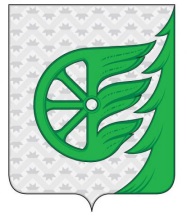 Администрация городского округа город ШахуньяНижегородской областиП О С Т А Н О В Л Е Н И Е№Наименование учрежденияЮридический адрес по уставу:Фактический адрес с филиалами, структурными подразделениямиФИО, должностьруководителя(руководителей филиалов, структурных подразделений)Телефон ЮЛЭлектронная почтаМуниципальное бюджетное общеобразовательное учреждение "Большесвечанская начальная школа-детский сад"606775, Нижегородская область, город Шахунья, деревня Большая Свеча, улица Школьная, дом 8 ДиректорЛожкина Анна Олеговна33-1-85svecha85@yandex.ruМуниципальное бюджетное общеобразовательное учреждение Верховская основная общеобразовательная школа 606910,Нижегородская область, город Шахунья, село Верховское, улица Центральная, дом 9
Директор Березина Елена Александровна 32-6-24shkolav@yandex.ruМуниципальное бюджетное общеобразовательное учреждение Черновская основная общеобразовательная школа 607823 Нижегородская область, город Шахунья, село Чёрное, улица Молодежная, дом 17
И.о.директораТитова Оксана Владимировна 35-1-40shah-selo@yandex.ruМуниципальное бюджетное общеобразовательное учреждение Лужайская основная общеобразовательная школа 606766,Нижегородская область, город Шахунья, поселок Лужайки, улица Школьная, дом1аДиректорЯровиков Андрей Витальевич 38-1-78moulugshkola@yandex.ruМуниципальное бюджетное общеобразовательное учреждение Красногорская основная общеобразовательная школа 606910, Нижегородская область, город Шахунья, деревня Красногор, улица Центральная, дом 9АДиректор Дербенев Николай Алексеевич48-1-44krasgorka@bk.ruМуниципальное бюджетное общеобразовательное учреждение Шахунская средняя общеобразовательная школа №1 им.Д. Комарова606910, Нижегородская область, город Шахунья, улица Советская, дом 15И.о.директораВолнякова Екатерина Евгеньевна 2-16-61shah-school1@mail.ruМуниципальное бюджетное общеобразовательное учреждение Шахунская средняя общеобразовательная школа №2606912, Нижегородская область, город Шахунья, улица Ленина, д.100ДиректорЯровикова Татьяна Алексеевна 2-70-68schoolnm2@mail.ruМуниципальное бюджетное общеобразовательное учреждение Шахунская средняя общеобразовательная школа № 14606910,Нижегородская область, город Шахунья, улица Комсомольская, дом 27ДиректорКондрашова Галина Викторовна 2-11-42u14-w@yandex.ruМуниципальное бюджетное общеобразовательное учреждение "Шахунская гимназия имени А.С. Пушкина"606910,Нижегородская область, город Шахунья, улица Комсомольская, дом 5 ДиректорЗимина Ирина Васильевна2-65-30gimnazia-3@mail.ruМуниципальное бюджетное общеобразовательное учреждение Сявская средняя общеобразовательная школа 606903,Нижегородская область, город Шахунья, рабочий поселок Сява, улица Просвещения , дом 4АДиректорШустина Наталья Николаевна 36-5-43syava_zavuch@mail.ruМуниципальное автономное общеобразовательное учреждение «Вахтанская средняя школа»606900, Нижегородская область, город Шахунья, рабочий поселок Вахтан улица Ленина, дом 12ДиректорКорпусова Елена Аркадьевна 30-4-42vachtansr@yandex.ruМуниципальное автономное общеобразовательное учреждение «Хмелевицкая средняя общеобразовательная школа»606921, Нижегородская область, город Шахунья, село Хмелевицы, улица Автомобильная, дом 1аДиректор Толчин Александр Петрович66-1-45hmel-hsh@mail.ruМуниципальное бюджетное учреждение дополнительного образования "Центр внешкольной работы "Перспектива"606910, Нижегородская область, город Шахунья, улица Чапаева, дом 1ДиректорТоропова Любовь Анатольевна2-67-13cvrshah@mail.ruУважаемый (ая)(ФИО заявителя)(указать причину отказа)